FICHA DA SEMENTEIdentificaçãoNome da espécie/variedade: Feijão-comum/ Phaseolus vulgarisLocal de recolha/origem: HortaCuidados agrícolasÉpoca de sementeira: PrimaveraÉpoca de colheita: VerãoCondições necessárias ao desenvolvimento da planta: Local arejado, calor, águaUtilizaçõesUtilização na culinária: Sopas, feijoadas, com arroz, doçariaUtilização na medicina: Diminuição no desenvolvimento de doenças como o diabetes, obesidade, doenças cardiovasculares.Imagens/fotografias/ilustrações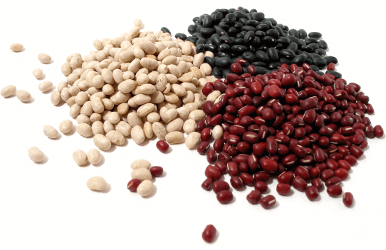 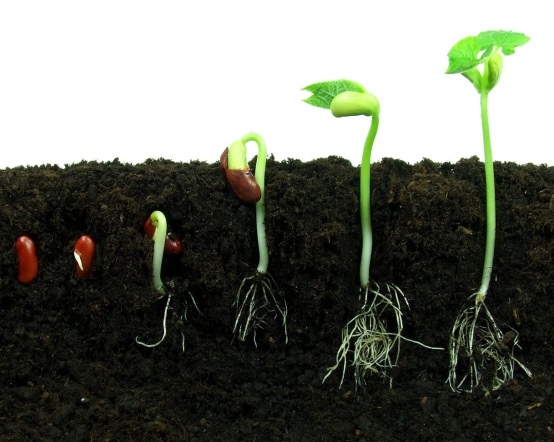 Imagem da semente				Desenvolvimento da plantaFICHA DA SEMENTEIdentificaçãoNome da espécie/variedade: FavaLocal de recolha/origem: HortaCuidados agrícolasÉpoca de sementeira: OutonoÉpoca de colheita: PrimaveraCondições necessárias ao desenvolvimento da planta: LuzUtilizaçõesUtilização na culinária: favas guisadas à portuguesa; favas estouradas com entrecostoUtilização na medicina: É diurética, favorável ao tratamento da gota, problemas de obstipação, do fígado, pele e rins.Imagens/fotografias/ilustrações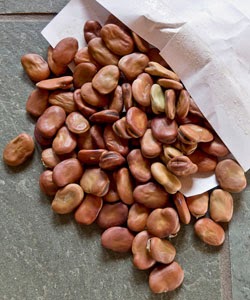 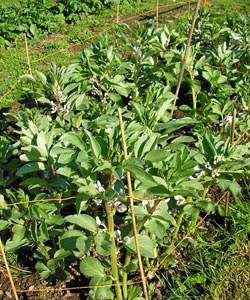 Imagem da semente				Desenvolvimento da plantaFICHA DA SEMENTEIdentificaçãoNome da espécie/variedade: Ervilha / Pisum sativumLocal de recolha/origem: HortaCuidados agrícolasÉpoca de sementeira: Inverno ou início da PrimaveraÉpoca de colheita: Fim da Primavera / VerãoCondições necessárias ao desenvolvimento da planta: LuzUtilizaçõesUtilização na culinária: Creme de ervilha; ervilhas com ovos escalfadosUtilização na medicina: anti-inflamatório, antioxidante, entre outras que contribuem para o combate às doenças do coração, radicais livres e envelhecimento precoce, anemia, osteoporose, atuando ainda no fortalecimento dos ossos e da visão e atuando como cicatrizante.Imagens/fotografias/ilustrações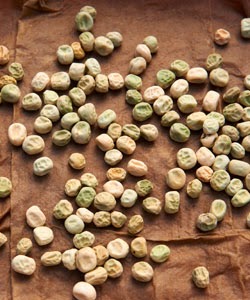 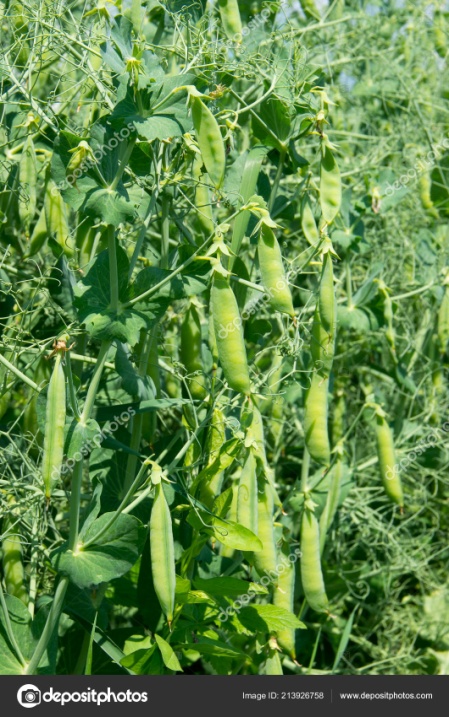 Imagem da semente				       Desenvolvimento da plantaFICHA DA SEMENTEIdentificaçãoNome da espécie/variedade: Milho / Zea maysLocal de recolha/origem: HortaCuidados agrícolasÉpoca de sementeira: PrimaveraÉpoca de colheita: VerãoCondições necessárias ao desenvolvimento da planta: Luz, calor, águaUtilizaçõesUtilização na culinária: Pão, bolos, pipocas, cuscuz…Utilização na medicina: edemas, cistite, úlceras, uretrite e litíases urinárias.Imagens/fotografias/ilustrações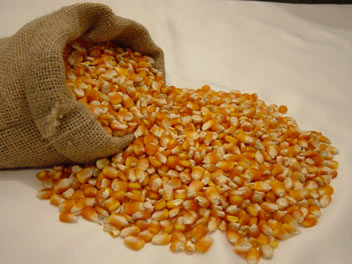 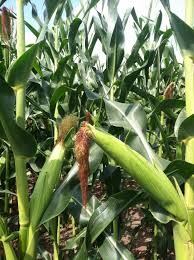                  Imagem da semente				Desenvolvimento da plantaFICHA DA SEMENTEIdentificaçãoNome da espécie/variedade: Trigo /Triticum sppLocal de recolha/origem: Planície alentejanaCuidados agrícolasÉpoca de sementeira: InvernoÉpoca de colheita: Início do VerãoCondições necessárias ao desenvolvimento da planta: Luz, calorUtilizaçõesUtilização na culinária: Pão, bolosUtilização na medicina: Tónico, antipirético, sedativo, anti hidrótico, anticancerígena.Imagens/fotografias/ilustrações               Imagem da semente				     Desenvolvimento da planta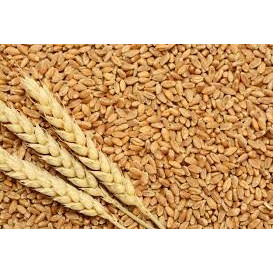 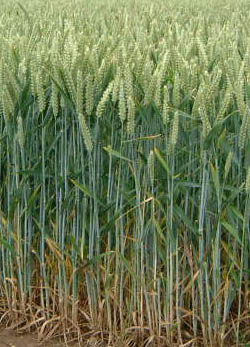 FICHA DA SEMENTEIdentificaçãoNome da espécie/variedade: Abóbora / CucurbitaceaeLocal de recolha/origem: HortaCuidados agrícolasÉpoca de sementeira: InvernoÉpoca de colheita: VerãoCondições necessárias ao desenvolvimento da planta: Luz, calor, águaUtilizaçõesUtilização na culinária: Sopas, compotasUtilização na medicina: adstringentes, diuréticas e alcalinizantes.Imagens/fotografias/ilustrações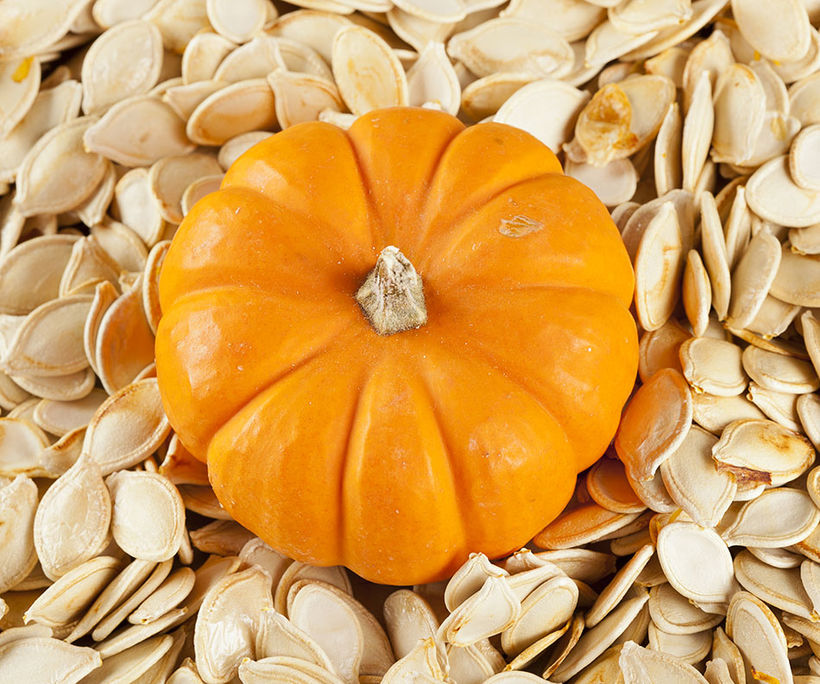 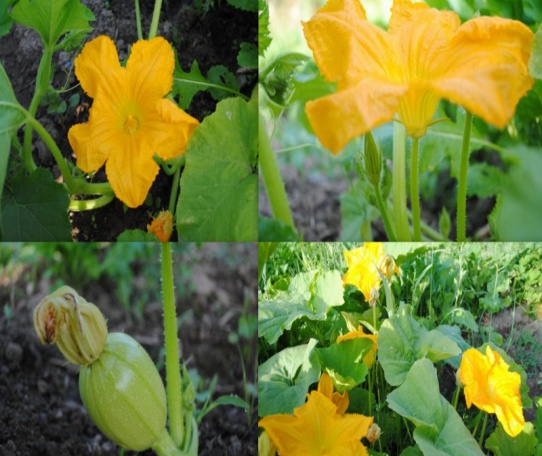 Imagem da semente				Desenvolvimento da plantaFICHA DA SEMENTEIdentificaçãoNome da espécie/variedade: Cenoura / Daucus carotaLocal de recolha/origem: HortaCuidados agrícolasÉpoca de sementeira: Entre Dezembro e JunhoÉpoca de colheita: De acordo com a sementeiraCondições necessárias ao desenvolvimento da planta: Luz, calor, águaUtilizaçõesUtilização na culinária: Sopas, cremes, doçaria, estufados com carneUtilização na medicina:  visão, prevenção do cancro e anti-envelhecimento.Imagens/fotografias/ilustrações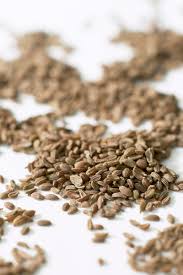 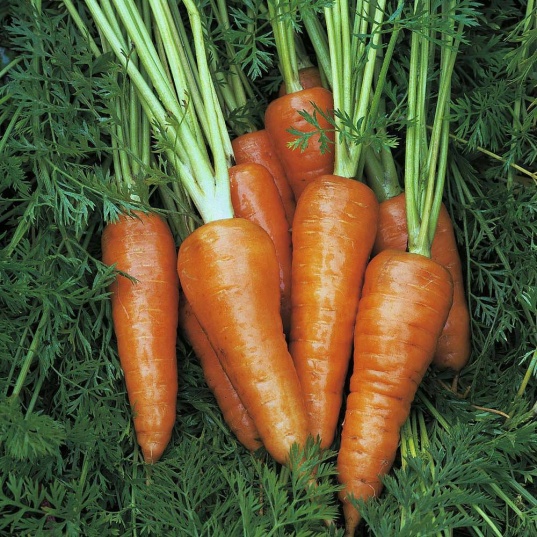 Imagem da semente				Desenvolvimento da plantaFICHA DA SEMENTEIdentificaçãoNome da espécie/variedade: Couve / Brassica oleraceaLocal de recolha/origem: HortaCuidados agrícolasÉpoca de sementeira: Dezembro a JunhoÉpoca de colheita: De acordo com a sementeiraCondições necessárias ao desenvolvimento da planta: Luz, humidadeUtilizaçõesUtilização na culinária: caldo verde, couve cozida, couve recheada com carneUtilização na medicina: ajuda a prevenir o cancroImagens/fotografias/ilustrações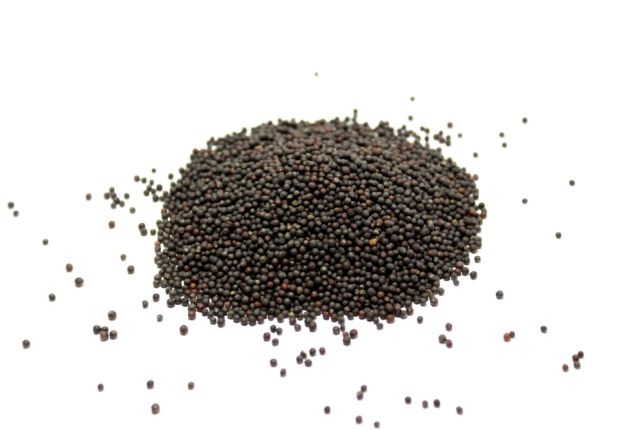 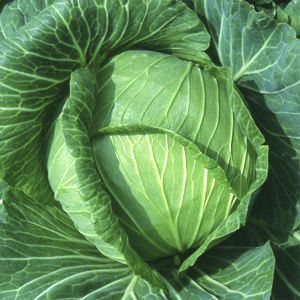 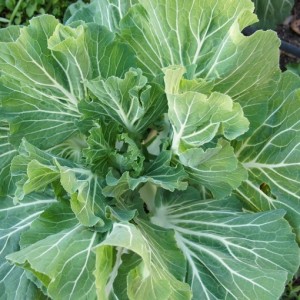 Imagem da semente				Desenvolvimento da plantaFICHA DA SEMENTEIdentificaçãoNome da espécie/variedade: Nabo /Brassica rapa LLocal de recolha/origem: HortaCuidados agrícolasÉpoca de sementeira: Dezembro a JunhoÉpoca de colheita: De acordo com a sementeiraCondições necessárias ao desenvolvimento da planta: Luz, calorUtilizaçõesUtilização na culinária: Sopas, cozido com outros legume, peixe ou carneUtilização na medicina: estimula a ação dos intestinos; o nabo é um mineral fundamental para a formação dos ossos e dentes.Imagens/fotografias/ilustrações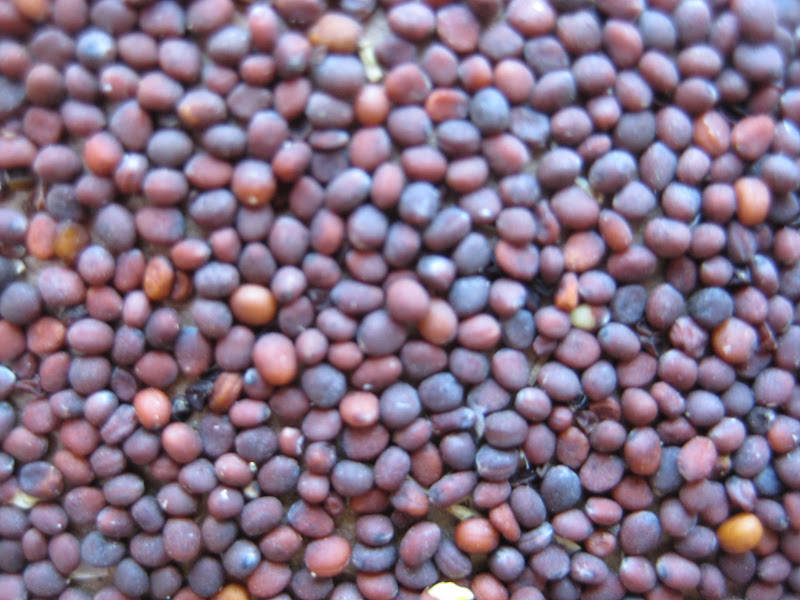 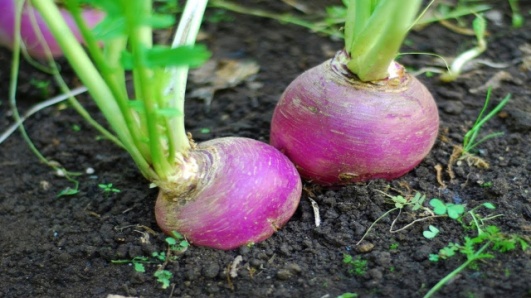 Imagem da semente				Desenvolvimento da plantaFICHA DA SEMENTEIdentificaçãoNome da espécie/variedade: Salsa / Petroselinum crispum Local de recolha/origem: HortaCuidados agrícolasÉpoca de sementeira: Todo o anoÉpoca de colheita: Todo o anoCondições necessárias ao desenvolvimento da planta: Luz, calor, humidadeUtilizaçõesUtilização na culinária: assados, estufados, molho verdeUtilização na medicina: antioxidante e expectoranteImagens/fotografias/ilustrações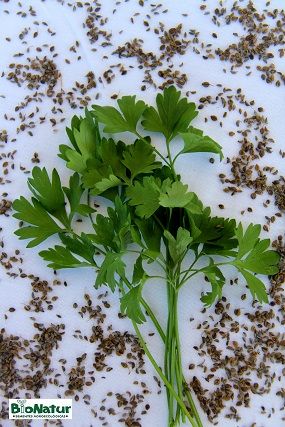 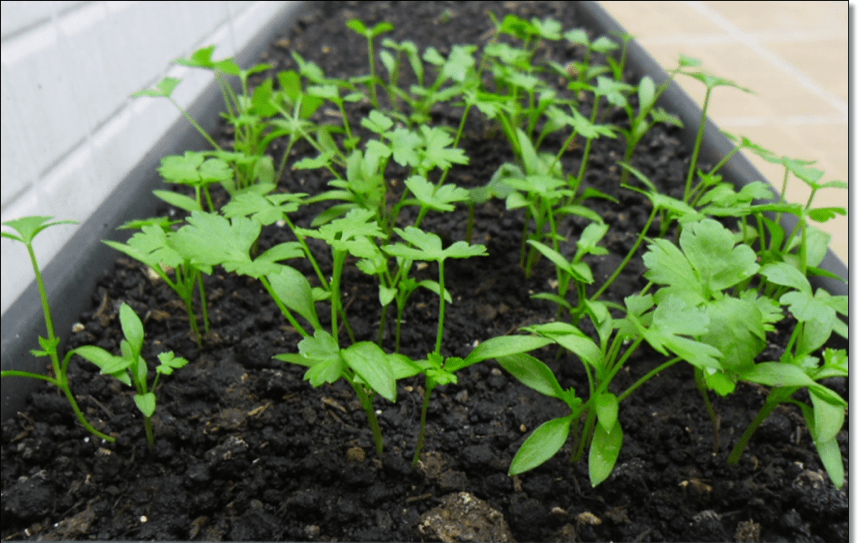 Imagem da semente				Desenvolvimento da planta